Names:  ___________________________________  and _________________________________________Romeo and Juliet:  Rewrite of Act One, Scene FiveDirections:  You and your partner are to rewrite the Masquerade Ball Scene where Romeo and Juliet meet for the first time.  Your objective is to keep the context of the scene, but change the language to that of a modern Romeo and Juliet.  How would you say these words today?  Many students comment and ask why Shakespeare didn’t write his plays in English, you know this IS ENGLISH, but here is your chance to make it “your English.”Options:  Wild West	   Eighties or Nineties	   Surfer/Valley Girl	   Hippie	   Glee (musical)	   Modern (today’s teens)      ROMEO [To JULIET.] 
 93   If I profane with my unworthiest hand 			__________________________________________________
 94   This holy shrine, the gentle sin is this: 			__________________________________________________
 95   My lips, two blushing pilgrims, ready stand 			__________________________________________________
 96   To smooth that rough touch with a tender kiss. 		__________________________________________________      JULIET 
 97   Good pilgrim, you do wrong your hand too much, 		__________________________________________________
 98   Which mannerly devotion shows in this; 			__________________________________________________
 99   For saints have hands that pilgrims' hands do touch, 		__________________________________________________
100   And palm to palm is holy palmers' kiss. 			__________________________________________________      ROMEO 
101   Have not saints lips, and holy palmers too? 			__________________________________________________      JULIET 
102   Ay, pilgrim, lips that they must use in prayer. 		__________________________________________________      ROMEO 
103   O, then, dear saint, let lips do what hands do; 		__________________________________________________
104   They pray — grant thou, lest faith turn to despair. 		__________________________________________________      JULIET 
105   Saints do not move, though grant for prayers' sake. 		__________________________________________________      ROMEO 
106   Then move not, while my prayer's effect I take. 		__________________________________________________          [Kisses her.] 107   Thus from my lips, by yours, my sin is purged. 		__________________________________________________      JULIET 
108   Then have my lips the sin that they have took. 		__________________________________________________      ROMEO 
109   Sin from thy lips? O trespass sweetly urged! 			__________________________________________________
110   Give me my sin again.           [Kisses her.]       JULIET 
110                                      You kiss by th' book. 			__________________________________________________      Nurse  [Suddenly appearing.] 
111   Madam, your mother craves a word with you. 		__________________________________________________          [Juliet moves away.]       ROMEO 
112   What is her mother? 					__________________________________________________      Nurse 
112                                   Marry, bachelor, 			__________________________________________________
113   Her mother is the lady of the house, 			__________________________________________________
114   And a good lady, and a wise and virtuous 			__________________________________________________
115   I nursed her daughter, that you talk'd withal; 			__________________________________________________
116   I tell you, he that can lay hold of her 			__________________________________________________
117   Shall have the chinks. 					__________________________________________________          [The Nurse goes after Juliet.]       ROMEO 
117                                               Is she a Capulet? 		__________________________________________________
118   O dear account! my life is my foe's debt. 			__________________________________________________      BENVOLIO  [Suddenly appearing.] 
119   Away, begone; the sport is at the best. 			__________________________________________________      ROMEO 
120   Ay, so I fear; the more is my unrest. 			__________________________________________________      CAPULET 
121   Nay, gentlemen, prepare not to be gone; 			__________________________________________________
122   We have a trifling foolish banquet towards. 			__________________________________________________
123   Is it e'en so? why, then, I thank you all 			__________________________________________________
124   I thank you, honest gentlemen; good night. 			__________________________________________________
125   More torches here! Come on then, let's to bed. 		__________________________________________________
126   Ah, sirrah, by my fay, it waxes late: 			__________________________________________________
127   I'll to my rest. 						__________________________________________________          [Exeunt all but Juliet and Nurse.]       JULIET 
128   Come hither, nurse. What is yond gentleman? 		__________________________________________________      Nurse 
129   The son and heir of old Tiberio. 				__________________________________________________      JULIET 
130   What's he that now is going out of door? 			__________________________________________________      Nurse 
131   Marry, that, I think, be young Petruchio. 			__________________________________________________      JULIET 
132   What's he that follows there, that would not dance? 		__________________________________________________      Nurse 
133   I know not. 						__________________________________________________      JULIET 		
134   Go ask his name. —If he be married. 			__________________________________________________
135   My grave is like to be my wedding bed. 			__________________________________________________      Nurse 
136   His name is Romeo, and a Montague; 			__________________________________________________
137   The only son of your great enemy. 				__________________________________________________      JULIET 
138   My only love sprung from my only hate! 			__________________________________________________
139   Too early seen unknown, and known too late! 		__________________________________________________
140   Prodigious birth of love it is to me, 				__________________________________________________
141   That I must love a loathed enemy. 				__________________________________________________This is an example of a modern version from Sparknotes.  This is to help you with your translations.  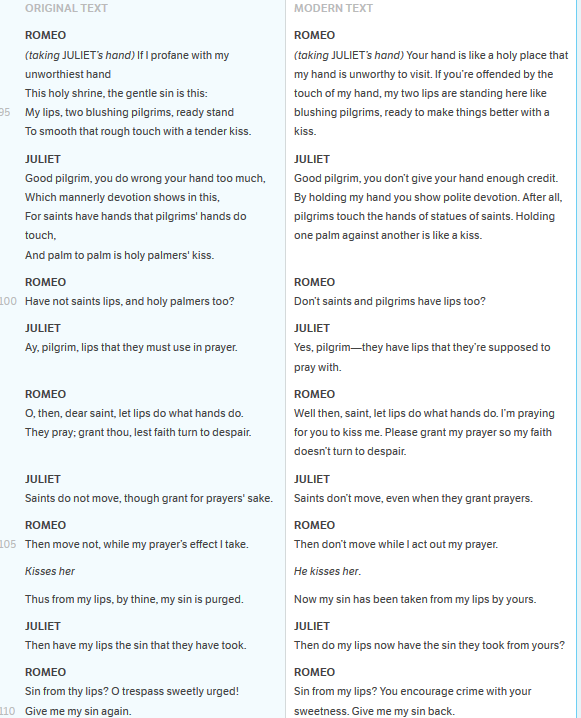 